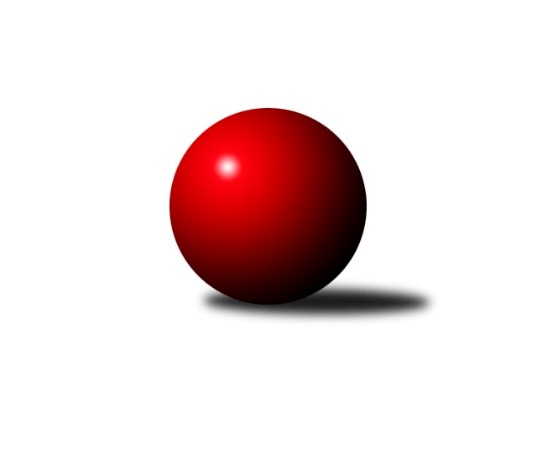 Č.2Ročník 2018/2019	4.6.2024 Jihomoravský KP2 jih 2018/2019Statistika 2. kolaTabulka družstev:		družstvo	záp	výh	rem	proh	skore	sety	průměr	body	plné	dorážka	chyby	1.	KK Vyškov E	2	2	0	0	12.0 : 4.0 	(14.0 : 10.0)	2393	4	1720	673	56	2.	KC Hodonín B	2	1	1	0	11.0 : 5.0 	(14.5 : 9.5)	2420	3	1728	692	77	3.	SK Kuželky Dubňany C	1	1	0	0	8.0 : 0.0 	(12.0 : 0.0)	2581	2	1752	829	39	4.	TJ Sokol Mistřín C	1	1	0	0	6.0 : 2.0 	(6.0 : 6.0)	2561	2	1786	775	52	5.	SK STAK Domanín	2	1	0	1	9.0 : 7.0 	(15.0 : 9.0)	2377	2	1662	715	54	6.	KK Jiskra Čejkovice B	2	1	0	1	9.0 : 7.0 	(13.0 : 11.0)	2261	2	1549	712	53	7.	TJ Sokol Šanov C	2	1	0	1	7.0 : 9.0 	(11.0 : 13.0)	2438	2	1694	744	52.5	8.	TJ Sokol Vracov C	2	1	0	1	7.0 : 9.0 	(10.0 : 14.0)	2225	2	1543	682	57.5	9.	KK Vyškov D	1	0	1	0	4.0 : 4.0 	(6.0 : 6.0)	2435	1	1710	725	62	10.	SK Baník Ratíškovice C	1	0	0	1	2.0 : 6.0 	(6.0 : 6.0)	2505	0	1774	731	49	11.	TJ Lokomotiva Valtice C	2	0	0	2	4.0 : 12.0 	(8.5 : 15.5)	2213	0	1579	634	94.5	12.	TJ Jiskra Kyjov B	2	0	0	2	1.0 : 15.0 	(4.0 : 20.0)	2278	0	1622	657	57Tabulka doma:		družstvo	záp	výh	rem	proh	skore	sety	průměr	body	maximum	minimum	1.	SK Kuželky Dubňany C	1	1	0	0	8.0 : 0.0 	(12.0 : 0.0)	2581	2	2581	2581	2.	SK STAK Domanín	1	1	0	0	6.0 : 2.0 	(9.0 : 3.0)	2267	2	2267	2267	3.	KK Jiskra Čejkovice B	1	1	0	0	6.0 : 2.0 	(7.0 : 5.0)	2446	2	2446	2446	4.	TJ Sokol Mistřín C	1	1	0	0	6.0 : 2.0 	(6.0 : 6.0)	2561	2	2561	2561	5.	TJ Sokol Vracov C	1	1	0	0	5.0 : 3.0 	(7.0 : 5.0)	2369	2	2369	2369	6.	TJ Sokol Šanov C	1	1	0	0	5.0 : 3.0 	(6.0 : 6.0)	2520	2	2520	2520	7.	KK Vyškov E	1	1	0	0	5.0 : 3.0 	(6.0 : 6.0)	2408	2	2408	2408	8.	KC Hodonín B	1	0	1	0	4.0 : 4.0 	(6.0 : 6.0)	2524	1	2524	2524	9.	KK Vyškov D	0	0	0	0	0.0 : 0.0 	(0.0 : 0.0)	0	0	0	0	10.	SK Baník Ratíškovice C	0	0	0	0	0.0 : 0.0 	(0.0 : 0.0)	0	0	0	0	11.	TJ Jiskra Kyjov B	1	0	0	1	1.0 : 7.0 	(4.0 : 8.0)	2306	0	2306	2306	12.	TJ Lokomotiva Valtice C	1	0	0	1	1.0 : 7.0 	(3.5 : 8.5)	2234	0	2234	2234Tabulka venku:		družstvo	záp	výh	rem	proh	skore	sety	průměr	body	maximum	minimum	1.	KC Hodonín B	1	1	0	0	7.0 : 1.0 	(8.5 : 3.5)	2316	2	2316	2316	2.	KK Vyškov E	1	1	0	0	7.0 : 1.0 	(8.0 : 4.0)	2377	2	2377	2377	3.	KK Vyškov D	1	0	1	0	4.0 : 4.0 	(6.0 : 6.0)	2435	1	2435	2435	4.	SK Kuželky Dubňany C	0	0	0	0	0.0 : 0.0 	(0.0 : 0.0)	0	0	0	0	5.	TJ Sokol Mistřín C	0	0	0	0	0.0 : 0.0 	(0.0 : 0.0)	0	0	0	0	6.	SK STAK Domanín	1	0	0	1	3.0 : 5.0 	(6.0 : 6.0)	2486	0	2486	2486	7.	KK Jiskra Čejkovice B	1	0	0	1	3.0 : 5.0 	(6.0 : 6.0)	2076	0	2076	2076	8.	TJ Lokomotiva Valtice C	1	0	0	1	3.0 : 5.0 	(5.0 : 7.0)	2191	0	2191	2191	9.	SK Baník Ratíškovice C	1	0	0	1	2.0 : 6.0 	(6.0 : 6.0)	2505	0	2505	2505	10.	TJ Sokol Šanov C	1	0	0	1	2.0 : 6.0 	(5.0 : 7.0)	2356	0	2356	2356	11.	TJ Sokol Vracov C	1	0	0	1	2.0 : 6.0 	(3.0 : 9.0)	2080	0	2080	2080	12.	TJ Jiskra Kyjov B	1	0	0	1	0.0 : 8.0 	(0.0 : 12.0)	2250	0	2250	2250Tabulka podzimní části:		družstvo	záp	výh	rem	proh	skore	sety	průměr	body	doma	venku	1.	KK Vyškov E	2	2	0	0	12.0 : 4.0 	(14.0 : 10.0)	2393	4 	1 	0 	0 	1 	0 	0	2.	KC Hodonín B	2	1	1	0	11.0 : 5.0 	(14.5 : 9.5)	2420	3 	0 	1 	0 	1 	0 	0	3.	SK Kuželky Dubňany C	1	1	0	0	8.0 : 0.0 	(12.0 : 0.0)	2581	2 	1 	0 	0 	0 	0 	0	4.	TJ Sokol Mistřín C	1	1	0	0	6.0 : 2.0 	(6.0 : 6.0)	2561	2 	1 	0 	0 	0 	0 	0	5.	SK STAK Domanín	2	1	0	1	9.0 : 7.0 	(15.0 : 9.0)	2377	2 	1 	0 	0 	0 	0 	1	6.	KK Jiskra Čejkovice B	2	1	0	1	9.0 : 7.0 	(13.0 : 11.0)	2261	2 	1 	0 	0 	0 	0 	1	7.	TJ Sokol Šanov C	2	1	0	1	7.0 : 9.0 	(11.0 : 13.0)	2438	2 	1 	0 	0 	0 	0 	1	8.	TJ Sokol Vracov C	2	1	0	1	7.0 : 9.0 	(10.0 : 14.0)	2225	2 	1 	0 	0 	0 	0 	1	9.	KK Vyškov D	1	0	1	0	4.0 : 4.0 	(6.0 : 6.0)	2435	1 	0 	0 	0 	0 	1 	0	10.	SK Baník Ratíškovice C	1	0	0	1	2.0 : 6.0 	(6.0 : 6.0)	2505	0 	0 	0 	0 	0 	0 	1	11.	TJ Lokomotiva Valtice C	2	0	0	2	4.0 : 12.0 	(8.5 : 15.5)	2213	0 	0 	0 	1 	0 	0 	1	12.	TJ Jiskra Kyjov B	2	0	0	2	1.0 : 15.0 	(4.0 : 20.0)	2278	0 	0 	0 	1 	0 	0 	1Tabulka jarní části:		družstvo	záp	výh	rem	proh	skore	sety	průměr	body	doma	venku	1.	TJ Sokol Šanov C	0	0	0	0	0.0 : 0.0 	(0.0 : 0.0)	0	0 	0 	0 	0 	0 	0 	0 	2.	KK Vyškov E	0	0	0	0	0.0 : 0.0 	(0.0 : 0.0)	0	0 	0 	0 	0 	0 	0 	0 	3.	TJ Sokol Vracov C	0	0	0	0	0.0 : 0.0 	(0.0 : 0.0)	0	0 	0 	0 	0 	0 	0 	0 	4.	KC Hodonín B	0	0	0	0	0.0 : 0.0 	(0.0 : 0.0)	0	0 	0 	0 	0 	0 	0 	0 	5.	SK Baník Ratíškovice C	0	0	0	0	0.0 : 0.0 	(0.0 : 0.0)	0	0 	0 	0 	0 	0 	0 	0 	6.	SK Kuželky Dubňany C	0	0	0	0	0.0 : 0.0 	(0.0 : 0.0)	0	0 	0 	0 	0 	0 	0 	0 	7.	TJ Jiskra Kyjov B	0	0	0	0	0.0 : 0.0 	(0.0 : 0.0)	0	0 	0 	0 	0 	0 	0 	0 	8.	KK Vyškov D	0	0	0	0	0.0 : 0.0 	(0.0 : 0.0)	0	0 	0 	0 	0 	0 	0 	0 	9.	TJ Lokomotiva Valtice C	0	0	0	0	0.0 : 0.0 	(0.0 : 0.0)	0	0 	0 	0 	0 	0 	0 	0 	10.	SK STAK Domanín	0	0	0	0	0.0 : 0.0 	(0.0 : 0.0)	0	0 	0 	0 	0 	0 	0 	0 	11.	KK Jiskra Čejkovice B	0	0	0	0	0.0 : 0.0 	(0.0 : 0.0)	0	0 	0 	0 	0 	0 	0 	0 	12.	TJ Sokol Mistřín C	0	0	0	0	0.0 : 0.0 	(0.0 : 0.0)	0	0 	0 	0 	0 	0 	0 	0 Zisk bodů pro družstvo:		jméno hráče	družstvo	body	zápasy	v %	dílčí body	sety	v %	1.	Jakub Juřík 	SK STAK Domanín  	2	/	2	(100%)	4	/	4	(100%)	2.	Vladimír Stávek 	KK Jiskra Čejkovice B 	2	/	2	(100%)	4	/	4	(100%)	3.	Pavel Martinek 	TJ Sokol Šanov C 	2	/	2	(100%)	4	/	4	(100%)	4.	Richard Juřík 	SK STAK Domanín  	2	/	2	(100%)	4	/	4	(100%)	5.	Karel Mecl 	KC Hodonín B 	2	/	2	(100%)	3	/	4	(75%)	6.	Martina Nejedlíková 	TJ Sokol Vracov C 	2	/	2	(100%)	3	/	4	(75%)	7.	Ludmila Tomiczková 	KK Vyškov E 	2	/	2	(100%)	3	/	4	(75%)	8.	Jakub Mecl 	KC Hodonín B 	2	/	2	(100%)	3	/	4	(75%)	9.	Jan Beneš 	TJ Lokomotiva Valtice C 	2	/	2	(100%)	2	/	4	(50%)	10.	Martin Mačák 	SK Kuželky Dubňany C 	1	/	1	(100%)	2	/	2	(100%)	11.	Michal Hlinecký 	KK Jiskra Čejkovice B 	1	/	1	(100%)	2	/	2	(100%)	12.	Jarmila Bábíčková 	SK Baník Ratíškovice C 	1	/	1	(100%)	2	/	2	(100%)	13.	Zbyněk Cízler 	TJ Sokol Mistřín C 	1	/	1	(100%)	2	/	2	(100%)	14.	Jan Zifčák ml. ml.	TJ Sokol Šanov C 	1	/	1	(100%)	2	/	2	(100%)	15.	Zdeněk Burian 	KK Jiskra Čejkovice B 	1	/	1	(100%)	2	/	2	(100%)	16.	Oldřiška Varmužová 	TJ Sokol Šanov C 	1	/	1	(100%)	2	/	2	(100%)	17.	Petr Horák 	SK Kuželky Dubňany C 	1	/	1	(100%)	2	/	2	(100%)	18.	Ladislav Teplík 	SK Kuželky Dubňany C 	1	/	1	(100%)	2	/	2	(100%)	19.	Tomáš Gaspar 	TJ Sokol Vracov C 	1	/	1	(100%)	2	/	2	(100%)	20.	Lumír Hanzelka 	KK Vyškov E 	1	/	1	(100%)	2	/	2	(100%)	21.	Jiří Formánek 	KK Vyškov D 	1	/	1	(100%)	2	/	2	(100%)	22.	Petr Khol 	TJ Sokol Mistřín C 	1	/	1	(100%)	2	/	2	(100%)	23.	Běla Omastová 	KK Vyškov E 	1	/	1	(100%)	2	/	2	(100%)	24.	Eva Alánová 	KK Vyškov E 	1	/	1	(100%)	2	/	2	(100%)	25.	Jan Blahůšek 	SK Kuželky Dubňany C 	1	/	1	(100%)	2	/	2	(100%)	26.	Jana Kurialová 	KK Vyškov E 	1	/	1	(100%)	2	/	2	(100%)	27.	Zdeněk Jurkovič 	SK Kuželky Dubňany C 	1	/	1	(100%)	2	/	2	(100%)	28.	Martin Koutný 	SK Kuželky Dubňany C 	1	/	1	(100%)	2	/	2	(100%)	29.	Jitka Usnulová 	KK Vyškov E 	1	/	1	(100%)	2	/	2	(100%)	30.	Tomáš Koplík st.	SK Baník Ratíškovice C 	1	/	1	(100%)	2	/	2	(100%)	31.	Vladislav Kozák 	TJ Sokol Mistřín C 	1	/	1	(100%)	1	/	2	(50%)	32.	Václav Luža ml. ml.	TJ Sokol Mistřín C 	1	/	1	(100%)	1	/	2	(50%)	33.	Stanislav Šmehlík 	KK Vyškov D 	1	/	1	(100%)	1	/	2	(50%)	34.	Roman Kouřil 	KK Vyškov D 	1	/	1	(100%)	1	/	2	(50%)	35.	Jan Vejmola 	KK Vyškov D 	1	/	1	(100%)	1	/	2	(50%)	36.	Ivan Guryča 	KC Hodonín B 	1	/	2	(50%)	3	/	4	(75%)	37.	Vojtěch Filípek 	SK STAK Domanín  	1	/	2	(50%)	3	/	4	(75%)	38.	Eduard Jung 	TJ Lokomotiva Valtice C 	1	/	2	(50%)	2.5	/	4	(63%)	39.	Hana Majzlíková 	KK Jiskra Čejkovice B 	1	/	2	(50%)	2	/	4	(50%)	40.	Pavel Dolinajec 	KK Jiskra Čejkovice B 	1	/	2	(50%)	2	/	4	(50%)	41.	Marta Volfová 	TJ Sokol Šanov C 	1	/	2	(50%)	2	/	4	(50%)	42.	Lukáš Řezníček 	TJ Jiskra Kyjov B 	1	/	2	(50%)	2	/	4	(50%)	43.	Veronika Kaiserová 	TJ Sokol Vracov C 	1	/	2	(50%)	2	/	4	(50%)	44.	Klára Trojanová 	TJ Sokol Vracov C 	1	/	2	(50%)	2	/	4	(50%)	45.	Božena Vajdová 	TJ Lokomotiva Valtice C 	1	/	2	(50%)	2	/	4	(50%)	46.	Josef Šlahůnek 	SK STAK Domanín  	1	/	2	(50%)	2	/	4	(50%)	47.	Martin Švrček 	KC Hodonín B 	1	/	2	(50%)	2	/	4	(50%)	48.	Jiří Kunz 	KC Hodonín B 	1	/	2	(50%)	1.5	/	4	(38%)	49.	Zdeněk Kožela 	SK STAK Domanín  	1	/	2	(50%)	1	/	4	(25%)	50.	Milana Alánová 	KK Vyškov E 	1	/	2	(50%)	1	/	4	(25%)	51.	Tomáš Mrkávek 	KK Jiskra Čejkovice B 	1	/	2	(50%)	1	/	4	(25%)	52.	Lukáš Ingr 	KC Hodonín B 	0	/	1	(0%)	1	/	2	(50%)	53.	Pavel Vejmola 	KK Vyškov D 	0	/	1	(0%)	1	/	2	(50%)	54.	Dagmar Opluštilová 	SK Baník Ratíškovice C 	0	/	1	(0%)	1	/	2	(50%)	55.	Zdeněk Helešic 	SK Baník Ratíškovice C 	0	/	1	(0%)	1	/	2	(50%)	56.	Jiří Mika 	TJ Sokol Šanov C 	0	/	1	(0%)	1	/	2	(50%)	57.	Antonín Zýbal 	SK Baník Ratíškovice C 	0	/	1	(0%)	0	/	2	(0%)	58.	Lubomír Konečný 	KK Jiskra Čejkovice B 	0	/	1	(0%)	0	/	2	(0%)	59.	Eliška Šigutová 	TJ Sokol Vracov C 	0	/	1	(0%)	0	/	2	(0%)	60.	Pavel Měsíček 	TJ Sokol Mistřín C 	0	/	1	(0%)	0	/	2	(0%)	61.	Marcel Šebek 	SK Baník Ratíškovice C 	0	/	1	(0%)	0	/	2	(0%)	62.	Kateřina Lužová 	TJ Sokol Mistřín C 	0	/	1	(0%)	0	/	2	(0%)	63.	Veronika Presová 	TJ Sokol Vracov C 	0	/	1	(0%)	0	/	2	(0%)	64.	Jan Zifčák st.	TJ Sokol Šanov C 	0	/	1	(0%)	0	/	2	(0%)	65.	Hana Fialová 	KK Vyškov E 	0	/	1	(0%)	0	/	2	(0%)	66.	Jana Kovářová 	KK Vyškov E 	0	/	1	(0%)	0	/	2	(0%)	67.	Soňa Pavlová 	KK Vyškov E 	0	/	1	(0%)	0	/	2	(0%)	68.	Jindřich Burďák 	TJ Jiskra Kyjov B 	0	/	1	(0%)	0	/	2	(0%)	69.	Radek Břečka 	TJ Sokol Vracov C 	0	/	1	(0%)	0	/	2	(0%)	70.	Radim Šubrt 	TJ Jiskra Kyjov B 	0	/	1	(0%)	0	/	2	(0%)	71.	Vladimír Crhounek 	KK Vyškov D 	0	/	1	(0%)	0	/	2	(0%)	72.	Natálie Trojanová 	TJ Sokol Vracov C 	0	/	2	(0%)	1	/	4	(25%)	73.	Zbyněk Škoda 	TJ Lokomotiva Valtice C 	0	/	2	(0%)	1	/	4	(25%)	74.	Richard Cigánek 	TJ Lokomotiva Valtice C 	0	/	2	(0%)	1	/	4	(25%)	75.	Zbyněk Vašina 	SK STAK Domanín  	0	/	2	(0%)	1	/	4	(25%)	76.	Martin Šubrt 	TJ Jiskra Kyjov B 	0	/	2	(0%)	1	/	4	(25%)	77.	Václav Valenta 	TJ Jiskra Kyjov B 	0	/	2	(0%)	1	/	4	(25%)	78.	Eva Paulíčková 	TJ Jiskra Kyjov B 	0	/	2	(0%)	0	/	4	(0%)	79.	Jaroslav Stříž 	TJ Jiskra Kyjov B 	0	/	2	(0%)	0	/	4	(0%)	80.	Robert Gecs 	TJ Lokomotiva Valtice C 	0	/	2	(0%)	0	/	4	(0%)	81.	Iveta Zifčáková 	TJ Sokol Šanov C 	0	/	2	(0%)	0	/	4	(0%)	82.	Lenka Spišiaková 	TJ Sokol Šanov C 	0	/	2	(0%)	0	/	4	(0%)Průměry na kuželnách:		kuželna	průměr	plné	dorážka	chyby	výkon na hráče	1.	TJ Sokol Mistřín, 1-4	2533	1780	753	50.5	(422.2)	2.	Šanov, 1-4	2503	1718	785	41.0	(417.2)	3.	Ratíškovice, 1-4	2479	1732	747	60.0	(413.3)	4.	Dubňany, 1-4	2415	1675	740	57.0	(402.6)	5.	KK Jiskra Čejkovice, 1-2	2401	1673	727	68.0	(400.2)	6.	Kyjov, 1-2	2341	1697	644	44.5	(390.3)	7.	TJ Sokol Vracov, 1-6	2280	1599	680	72.0	(380.0)	8.	TJ Lokomotiva Valtice, 1-4	2275	1630	644	95.5	(379.2)	9.	KK Vyškov, 1-4	2242	1552	689	51.0	(373.7)	10.	Domanín, 1-2	2173	1548	625	63.0	(362.3)Nejlepší výkony na kuželnách:TJ Sokol Mistřín, 1-4TJ Sokol Mistřín C	2561	2. kolo	Vladislav Kozák 	TJ Sokol Mistřín C	463	2. koloSK Baník Ratíškovice C	2505	2. kolo	Dagmar Opluštilová 	SK Baník Ratíškovice C	460	2. kolo		. kolo	Zbyněk Cízler 	TJ Sokol Mistřín C	457	2. kolo		. kolo	Petr Khol 	TJ Sokol Mistřín C	453	2. kolo		. kolo	Jarmila Bábíčková 	SK Baník Ratíškovice C	448	2. kolo		. kolo	Václav Luža ml. ml.	TJ Sokol Mistřín C	422	2. kolo		. kolo	Zdeněk Helešic 	SK Baník Ratíškovice C	418	2. kolo		. kolo	Kateřina Lužová 	TJ Sokol Mistřín C	409	2. kolo		. kolo	Tomáš Koplík st.	SK Baník Ratíškovice C	407	2. kolo		. kolo	Marcel Šebek 	SK Baník Ratíškovice C	388	2. koloŠanov, 1-4TJ Sokol Šanov C	2520	1. kolo	Richard Juřík 	SK STAK Domanín 	447	1. koloSK STAK Domanín 	2486	1. kolo	Jakub Juřík 	SK STAK Domanín 	445	1. kolo		. kolo	Jan Zifčák ml. ml.	TJ Sokol Šanov C	438	1. kolo		. kolo	Marta Volfová 	TJ Sokol Šanov C	428	1. kolo		. kolo	Oldřiška Varmužová 	TJ Sokol Šanov C	423	1. kolo		. kolo	Pavel Martinek 	TJ Sokol Šanov C	413	1. kolo		. kolo	Lenka Spišiaková 	TJ Sokol Šanov C	412	1. kolo		. kolo	Vojtěch Filípek 	SK STAK Domanín 	410	1. kolo		. kolo	Iveta Zifčáková 	TJ Sokol Šanov C	406	1. kolo		. kolo	Zdeněk Kožela 	SK STAK Domanín 	405	1. koloRatíškovice, 1-4KC Hodonín B	2524	1. kolo	Karel Mecl 	KC Hodonín B	498	1. koloKK Vyškov D	2435	1. kolo	Jakub Mecl 	KC Hodonín B	467	1. kolo		. kolo	Jiří Formánek 	KK Vyškov D	421	1. kolo		. kolo	Pavel Vejmola 	KK Vyškov D	419	1. kolo		. kolo	Vladimír Crhounek 	KK Vyškov D	407	1. kolo		. kolo	Jan Vejmola 	KK Vyškov D	404	1. kolo		. kolo	Roman Kouřil 	KK Vyškov D	402	1. kolo		. kolo	Jiří Kunz 	KC Hodonín B	399	1. kolo		. kolo	Martin Švrček 	KC Hodonín B	396	1. kolo		. kolo	Lukáš Ingr 	KC Hodonín B	384	1. koloDubňany, 1-4SK Kuželky Dubňany C	2581	1. kolo	Petr Horák 	SK Kuželky Dubňany C	456	1. koloTJ Jiskra Kyjov B	2250	1. kolo	Ladislav Teplík 	SK Kuželky Dubňany C	455	1. kolo		. kolo	Jan Blahůšek 	SK Kuželky Dubňany C	439	1. kolo		. kolo	Martin Mačák 	SK Kuželky Dubňany C	436	1. kolo		. kolo	Jindřich Burďák 	TJ Jiskra Kyjov B	407	1. kolo		. kolo	Martin Koutný 	SK Kuželky Dubňany C	403	1. kolo		. kolo	Zdeněk Jurkovič 	SK Kuželky Dubňany C	392	1. kolo		. kolo	Václav Valenta 	TJ Jiskra Kyjov B	385	1. kolo		. kolo	Eva Paulíčková 	TJ Jiskra Kyjov B	376	1. kolo		. kolo	Martin Šubrt 	TJ Jiskra Kyjov B	369	1. koloKK Jiskra Čejkovice, 1-2KK Jiskra Čejkovice B	2446	2. kolo	Vladimír Stávek 	KK Jiskra Čejkovice B	461	2. koloTJ Sokol Šanov C	2356	2. kolo	Pavel Martinek 	TJ Sokol Šanov C	461	2. kolo		. kolo	Marta Volfová 	TJ Sokol Šanov C	430	2. kolo		. kolo	Michal Hlinecký 	KK Jiskra Čejkovice B	419	2. kolo		. kolo	Tomáš Mrkávek 	KK Jiskra Čejkovice B	417	2. kolo		. kolo	Jiří Mika 	TJ Sokol Šanov C	410	2. kolo		. kolo	Pavel Dolinajec 	KK Jiskra Čejkovice B	392	2. kolo		. kolo	Lubomír Konečný 	KK Jiskra Čejkovice B	387	2. kolo		. kolo	Hana Majzlíková 	KK Jiskra Čejkovice B	370	2. kolo		. kolo	Lenka Spišiaková 	TJ Sokol Šanov C	360	2. koloKyjov, 1-2KK Vyškov E	2377	2. kolo	Milana Alánová 	KK Vyškov E	428	2. koloTJ Jiskra Kyjov B	2306	2. kolo	Ludmila Tomiczková 	KK Vyškov E	425	2. kolo		. kolo	Jitka Usnulová 	KK Vyškov E	420	2. kolo		. kolo	Martin Šubrt 	TJ Jiskra Kyjov B	411	2. kolo		. kolo	Václav Valenta 	TJ Jiskra Kyjov B	398	2. kolo		. kolo	Lukáš Řezníček 	TJ Jiskra Kyjov B	395	2. kolo		. kolo	Eva Paulíčková 	TJ Jiskra Kyjov B	386	2. kolo		. kolo	Eva Alánová 	KK Vyškov E	374	2. kolo		. kolo	Jaroslav Stříž 	TJ Jiskra Kyjov B	370	2. kolo		. kolo	Lumír Hanzelka 	KK Vyškov E	369	2. koloTJ Sokol Vracov, 1-6TJ Sokol Vracov C	2369	1. kolo	Tomáš Gaspar 	TJ Sokol Vracov C	509	1. koloTJ Lokomotiva Valtice C	2191	1. kolo	Martina Nejedlíková 	TJ Sokol Vracov C	418	1. kolo		. kolo	Eduard Jung 	TJ Lokomotiva Valtice C	393	1. kolo		. kolo	Jan Beneš 	TJ Lokomotiva Valtice C	388	1. kolo		. kolo	Klára Trojanová 	TJ Sokol Vracov C	385	1. kolo		. kolo	Robert Gecs 	TJ Lokomotiva Valtice C	384	1. kolo		. kolo	Veronika Kaiserová 	TJ Sokol Vracov C	375	1. kolo		. kolo	Zbyněk Škoda 	TJ Lokomotiva Valtice C	363	1. kolo		. kolo	Božena Vajdová 	TJ Lokomotiva Valtice C	362	1. kolo		. kolo	Radek Břečka 	TJ Sokol Vracov C	351	1. koloTJ Lokomotiva Valtice, 1-4KC Hodonín B	2316	2. kolo	Jakub Mecl 	KC Hodonín B	423	2. koloTJ Lokomotiva Valtice C	2234	2. kolo	Jan Beneš 	TJ Lokomotiva Valtice C	415	2. kolo		. kolo	Robert Gecs 	TJ Lokomotiva Valtice C	400	2. kolo		. kolo	Josef Otáhal 	KC Hodonín B	384	2. kolo		. kolo	Karel Mecl 	KC Hodonín B	381	2. kolo		. kolo	Ivan Guryča 	KC Hodonín B	379	2. kolo		. kolo	Martin Švrček 	KC Hodonín B	375	2. kolo		. kolo	Jiří Kunz 	KC Hodonín B	374	2. kolo		. kolo	Zbyněk Škoda 	TJ Lokomotiva Valtice C	372	2. kolo		. kolo	Richard Cigánek 	TJ Lokomotiva Valtice C	366	2. koloKK Vyškov, 1-4KK Vyškov E	2408	1. kolo	Vladimír Stávek 	KK Jiskra Čejkovice B	465	1. koloKK Jiskra Čejkovice B	2076	1. kolo	Zdeněk Burian 	KK Jiskra Čejkovice B	455	1. kolo		. kolo	Jana Kurialová 	KK Vyškov E	445	1. kolo		. kolo	Ludmila Tomiczková 	KK Vyškov E	437	1. kolo		. kolo	Milana Alánová 	KK Vyškov E	424	1. kolo		. kolo	Jana Kovářová 	KK Vyškov E	421	1. kolo		. kolo	Tomáš Mrkávek 	KK Jiskra Čejkovice B	400	1. kolo		. kolo	Běla Omastová 	KK Vyškov E	387	1. kolo		. kolo	Pavel Dolinajec 	KK Jiskra Čejkovice B	386	1. kolo		. kolo	Hana Majzlíková 	KK Jiskra Čejkovice B	370	1. koloDomanín, 1-2SK STAK Domanín 	2267	2. kolo	Richard Juřík 	SK STAK Domanín 	425	2. koloTJ Sokol Vracov C	2080	2. kolo	Jakub Juřík 	SK STAK Domanín 	417	2. kolo		. kolo	Klára Trojanová 	TJ Sokol Vracov C	387	2. kolo		. kolo	Veronika Kaiserová 	TJ Sokol Vracov C	381	2. kolo		. kolo	Zbyněk Vašina 	SK STAK Domanín 	379	2. kolo		. kolo	Josef Šlahůnek 	SK STAK Domanín 	370	2. kolo		. kolo	Martina Nejedlíková 	TJ Sokol Vracov C	349	2. kolo		. kolo	Vojtěch Filípek 	SK STAK Domanín 	342	2. kolo		. kolo	Zdeněk Kožela 	SK STAK Domanín 	334	2. kolo		. kolo	Veronika Presová 	TJ Sokol Vracov C	331	2. koloČetnost výsledků:	8.0 : 0.0	1x	6.0 : 2.0	3x	5.0 : 3.0	3x	4.0 : 4.0	1x	1.0 : 7.0	2x